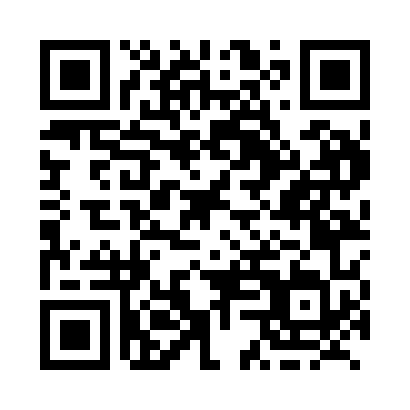 Prayer times for Amherst, Quebec, CanadaWed 1 May 2024 - Fri 31 May 2024High Latitude Method: Angle Based RulePrayer Calculation Method: Islamic Society of North AmericaAsar Calculation Method: HanafiPrayer times provided by https://www.salahtimes.comDateDayFajrSunriseDhuhrAsrMaghribIsha1Wed4:085:4512:565:588:089:452Thu4:065:4312:565:588:099:473Fri4:045:4212:565:598:119:494Sat4:025:4112:566:008:129:515Sun4:005:3912:566:018:139:536Mon3:585:3812:566:018:149:557Tue3:565:3612:566:028:169:578Wed3:545:3512:566:038:179:599Thu3:525:3412:556:048:1810:0010Fri3:505:3212:556:048:1910:0211Sat3:485:3112:556:058:2110:0412Sun3:465:3012:556:068:2210:0613Mon3:445:2812:556:078:2310:0814Tue3:425:2712:556:078:2410:1015Wed3:405:2612:556:088:2510:1216Thu3:385:2512:556:098:2710:1317Fri3:375:2412:566:098:2810:1518Sat3:355:2312:566:108:2910:1719Sun3:335:2212:566:118:3010:1920Mon3:325:2112:566:118:3110:2121Tue3:305:2012:566:128:3210:2222Wed3:285:1912:566:138:3310:2423Thu3:275:1812:566:138:3410:2624Fri3:255:1712:566:148:3510:2825Sat3:245:1612:566:158:3710:2926Sun3:225:1512:566:158:3810:3127Mon3:215:1512:566:168:3910:3228Tue3:205:1412:566:168:3910:3429Wed3:185:1312:576:178:4010:3630Thu3:175:1312:576:188:4110:3731Fri3:165:1212:576:188:4210:39